«УТВЕРЖДАЮ»                                                                                                                                                                                                   Директор МОУ СОШ №7                                                                   ____________ А.В. Муллина                                               График работы в кабинете информатики - медиатекиОтветственный за кабинет                   Т.Ю. Карпова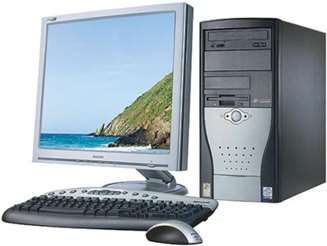 Дни неделиЧасы работыПонедельник14.00-16.30Вторник14.00-16.30Среда14.00-16.30Четверг14.00-16.30Пятница14.00-16.30